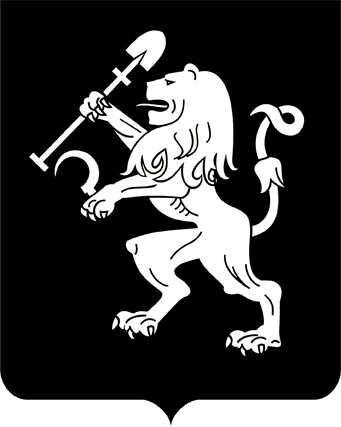 АДМИНИСТРАЦИЯ ГОРОДА КРАСНОЯРСКАПОСТАНОВЛЕНИЕО признании утратившим силу постановления администрации города от 12.01.2021 № 2На основании заявления муниципального автономного учреждения «Красноярский парк флоры и фауны «Роев ручей», в соответствии со ст. 45, 46 Градостроительного кодекса Российской Федерации, ст. 16 Федерального закона от 06.10.2003 № 131-ФЗ «Об общих принципах организации местного самоуправления в Российской Федерации»,             постановлением администрации города от 26.10.2020 № 855 «Об утверждении Порядка подготовки документации по планировке территории      в границах городского округа города Красноярска, разрабатываемой             на основании решений администрации города Красноярска, порядка принятия решения об утверждении документации по планировке территории, порядка внесения изменений в такую документацию, порядка отмены такой документации или ее отдельных частей, порядка приз-нания отдельных частей такой документации не подлежащими применению», руководствуясь ст. 41, 58, 59 Устава города Красноярска, ПОСТАНОВЛЯЮ:1. Признать утратившим силу постановление администрации            города от 12.01.2021 № 2 «О подготовке проекта внесения изменений            в проект планировки и межевания территории парка о. Татышева».2. Настоящее постановление опубликовать в газете «Городские новости» и разместить на официальном сайте администрации города.3. Постановление вступает в силу со дня его официального опубликования.Исполняющий обязанностиГлавы города                                                                              В.А. Логинов18.06.2021№ 433